中铁六局集团有限公司物资信息简报(2017-3期 总49期)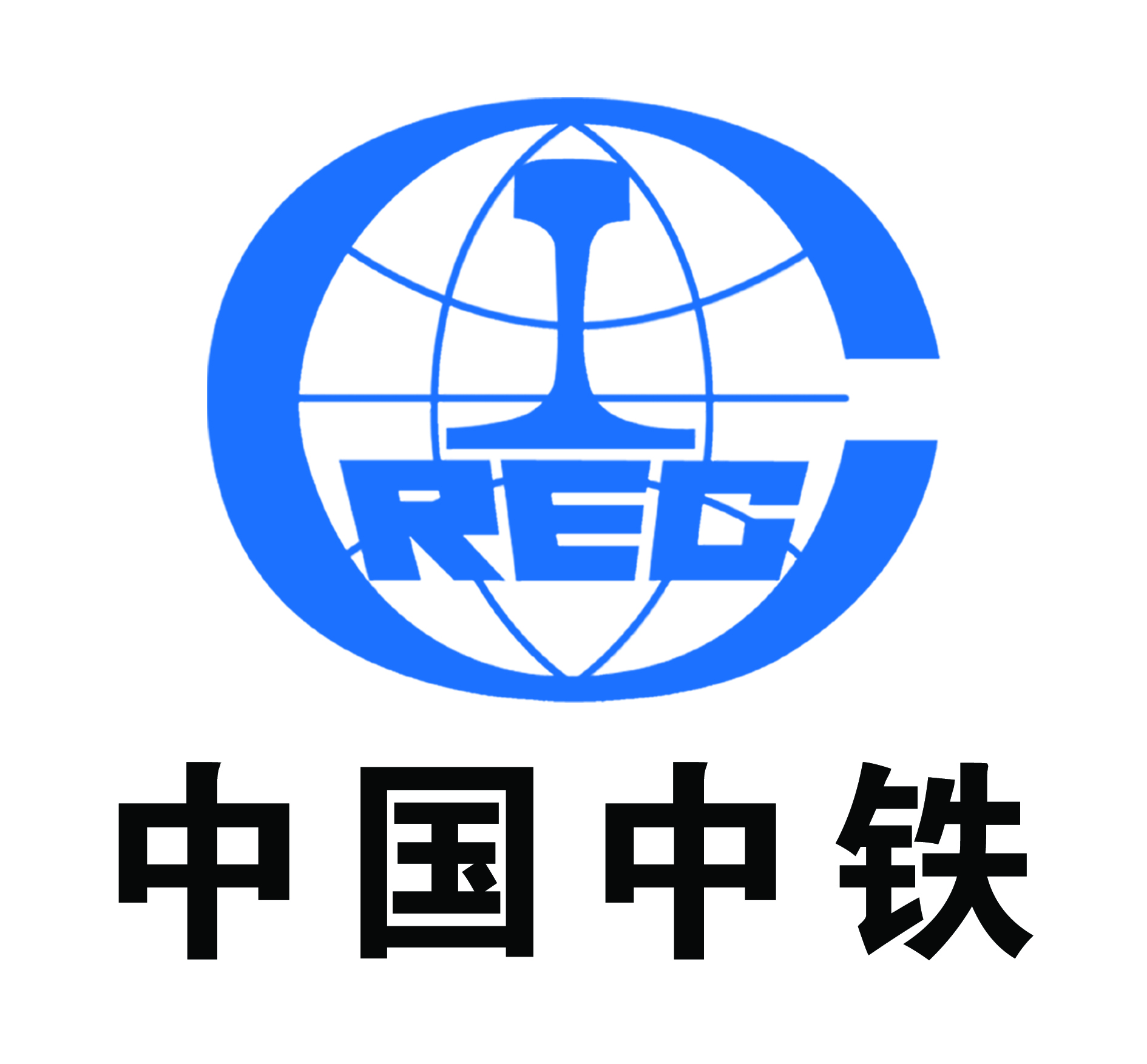 中铁六局集团公司物资管理部二〇一七年三月二十七日前  言中铁六局集团公司物资管理部和中铁六局集团物资工贸有限公司为加强物资系统的信息交流，物资管理信息简报将继续开办，希望指挥部、子分公司物资人员每月将本单位的物资工作、集采工作、近期计划，各项成绩、重大事件等信息及时报送给我们，欢迎大家涌跃投稿，投稿时间为每月20日前。物资管理信息简报自2009年7月15日创刊后，已发表48期。在此期间，受到了集团公司各位领导和各位同事的关心，受到了各指挥部和子分公司各级物资人员的支持，希望我们的简报能够越办越好，越办越丰富，成为集团公司各位物资人员的喜爱读物和工作伴侣。在新的一年，物资管理部和物贸公司感谢大家长久以来的厚爱与支持，同时也希望大家以后能够更加支持我们、多给我们提出宝贵建议和意见。责任编辑：严永清 李旭东           核稿：武振亚　董占国抄送:集团公司领导，各部门、各子分公司、局指挥部。目    录第一部分 物资集采信息	5一、3月份物资集采信息	5二、3月份电商采购额统计	6三、3月份挂网招标工作	8第二部分 物资管理信息	11一、	集团公司3月份物资主要管理工作	11二、	集团公司下月物资工作计划	16三、子分公司本月物资主要工作	17第三部分 物贸工作动态	34（一）继往开来争“两先” 撸起袖子加油干	34（二）提升合同管理水平  构建物资合规体系	36（三）开展三清理  决战新高度	38  物资集采信息  一、3月份物资集采信息各子分公司具体完成情况见下表：二、3月份电商采购额统计各子分公司具体完成情况见下表：三、3月份挂网招标工作3月份，集团公司共挂网招标采购或竞争性谈判采购共52项，对主要物资在鲁班网、中铁六局物资网和中国采购与招标网进行了挂网。 物资管理信息集团公司3月份物资主要管理工作1.3月份集采数据集采供应统计：3月份，进行集采供应项目数量143个，年累进行集采供应项目数量169个；当月采购供应总额64489万元，其中集采供应额62662万元，物资集中采购度97.17%；年累集采供应额120648万元，占股份公司下达年度集采指标74亿元的16.3%，占自定指标90亿元的13.19%；电商采购统计：3月份有94个项目部开展电商采购，成交金额2146.64万元，其中中铁物资商城结算金额2115.89万元，阿里巴巴中铁六局采购专区成交金额38.17万元；今年有150个项目部开展电商采购，成交金额11302.62万元，占年度电商指标7亿元的16.14%，其中中铁物资商城成交金额11079.71万元，阿里巴巴中铁六局采购专区成交金额222.91万元；开评标统计：积极开展物资集中采购，3月招标采购或竞争性谈判采购11次，中标金额12786.43万元，与平均报价相比降采金额1151.55万元，降采率8.26%；年累有效招标采购或竞争性谈判采购43次，中标金额56770.18万元，与平均报价相比降采金额5603.18万元，降采率8.98%；2.下发通知和文件共11：（1）转发股份公司《2017年第二批限制交易供应商名单》；（2）下发了关于规范集采资料整理的通知，；（3）下发关于开展物资消耗专项整治的通知（4）印发中铁六局集团物资工贸有限公司2017年度开发额及营业额计划安排的通知（5）3月13日，下发了《关于开展物资消耗专项整治的通知》（中铁六物2017－70号）文件；（6）3月14日，下发了《集团公司2017年度物资集采供应与电商采购指标的通知》（中铁六物2017－73号）文件；（7）3月22日，下发了《中铁六局2016年物资集中采购情况通报》（情况通报2017－5号）和《中铁六局2016年物资电商竞价采购情况通报》（情况通报2017－6号）；（8）3月22日，转发了股份公司《关于发布〈中油－不铁联名加油卡发行和使用工作方案〉的通知》；（9）3月23日，转发了中国铁路总公司关于开展铁路工程建设标准梳理工作的通知；（10）转发了集团公司《全面加强合同管理的通知》；（11）转发了股份公司联名加油卡的通知，并要求各单位按时间节点进行办理。3.在鲁班网开展物资评标专家申请审批，下载申请名单，催促各单位通知原申报物资评标专家抓紧时间在鲁班网开展实名注册，同时对局机关的人员再次转发了通知，详细介绍了操作注意事项。目前，已经在鲁班网注册物资评标专家365人；4.3月22日，对各公司在鲁班网截止3月22日的评标专家注册情况进行了统计，并与2016年书面申请人数进行了对比，要求各单位查找差距，积极动员符合条件的人员进行鲁班网注册；5.2月21日，编写向国家铁路局汇报资料的物资质量管理部分；6.2月20日，报送物资部2016年制度完成情况和2017年制度建设计划，并提供2016年发放制度、通知清单；7.本月评审合同50份，垫资委托书1份，和解协议1份，扫描134份合同，已将管理部存档的采购合同、供应合同、供应协议和其它合同全部扫描完毕并完成电子档案的建立；8.供应商不良行为记录表根据股份要求对不良行为记录具体描述材料和支持性资料进行收集并上报；9.收集、汇总各公司上报的中小型工程物资区域采购计划，编写采购方案;10.编制2月份集团公司报表，并上报;11.3月1日，参加集团公司组织的项目成本信息系统2.0培训;12.2月27、28日，参加了集团公司科技大会;13.编写了2016年集团公司物资部内控体系和流程修改计划，报送企业发展部;14.参加集团公司安全质量隐患排查软件培训，在培训版中录入物贸公司组织机构和人员信息;15. 3月13日，与中铁物贸北京公司王超就共同开展区域集采事宜进行了沟通，基本达成共识，管理部这两天起草好初稿后由其进行补充；16. 3月10日，就中铁六局南梁至太柏公路PPP工程的物资预算事宜与集团公司投资管理部进行了沟通，说目前正在工程标的投标准备阶段，中标后立即通知我们；17.3月8日至10日，组织北京、丰桥、交通、建安、石家庄等公司的物资管理人员集中开展了物资管理文件的修订工作，此次修订对物资管理办法、物资供方管理办法、物资成本管理办法、废旧物资管理办法、钢轨道岔战略采购实施细则、油品战略采购实施细则、仓储管理办法、周转材料管理办法等8个管理文件进行了修订，本周发给各单位征求意见；18.3月8日，将电气化局北京地铁12号线项目部来电，相约我公司于14日就钢材、水泥供应事宜进行谈判一事向领导进行了汇报，管理部将大力支持此次谈判，提供所有原投标资料 ；19. 报送10份油品计划：与铁工油品联系柴油供应事宜，就其不能供应的项目与其进行了交流和授权自采；20.编写2016年集采、电商情况通报；21.参加集团公司法律合规部组织的法律培训会；22.3月13日，发放了公司2017年度开发额和产值计划安排的通知，将公司6亿元开发额和2亿元市场供应额及10.5亿元内部供应额指标按季度和月度进行了分劈；23.3月16日，按照业务部提供的太原西南环水泥调价通知以集团公司物资部通知的形式下发了太原西南环水泥调价通知3份，要求太原指挥部和各项目部加强协调，确保水泥供应，做好水泥供应价格结算工作；24.编制了2016年度集团公司集采情况通报和电商采购情况通报；25.整理2016年管理部全年发文，分别编号，分类别建立电子文档，准备移交局档案室；26.开展供方年度评审工作，收集、整理、汇总各公司的合格供方名单和限制交易供方名单；27.与集团法律合规部及北京分公司共同探讨合同违约条款事宜；28.完成我局在鲁班网注册一级专家的资料整理工作，报送股份公司采购管理部段工，共有110人；29.自3月15日开始，管理部在中铁六局采购网的物资信息栏设立了每日价格动态，每天公布主要城市的钢材、型钢、水泥的网络价格，加强对项目相关物资价格管控；30.收集各公司报送的2016年至17年3月份的集采资料；31．3月22日，下发2017年物资从业人员统计表，要求各单位按照表格事项如实填写从业人员信息，物资部做好对全局物资人员的统计对比，为研究、部署各项工作提供依据；32.物资部按照《关于开展工程项目物资消耗专项整治工作的通知》要求，积极督导各公司制订本单位的物资消耗专项整治方案，拿出具体措施和计划，推动物资消耗专项整治工作在各公司得到积极、有效的开展，实现物资消耗 “双超”专项整治落到实处；33.针对西安地铁和成都地铁使用陕西奥凯电缆有限公司不合格产品一事，物资部一方面对各公司使用该公司产品事宜进行了排查和统计，目前我集团公司只有电务公司在成都地铁的3个标段使用了该公司产品，而且都是股份公司城投公司招标采购进行甲供；另一方面积极配合股份公司采购管理部进行了客观和实际的统计和报送，说明产品来源非我集团公司负责；第三积极转发股份公司将该公司列入限制交易供方的通知，要求各单位不得对该公司进行合格供方审核，不得与该公司发生业务往来，不得使用该公司产品；34.3月23日，参加了集团公司法律合规部组织的2017年度合同范本研讨会，就各合同在物资方面的不足与各部门进行了探讨，阐述了我们的理由；35.3月23日，参加了公司的价格调整会议；36.3月24日，参加了公司的垫资供应商招募谈判；集团公司下月物资工作计划    1.办理区域集采挂网；2.下发年度合格供方名册；编制第八批合格供方名册；3.编制二季度集团公司采购指导价格文件；4.开展物资消耗专项整治工作动员和部署，检查各单位活动开展情况；5.下发物资部重点工程结算价格调整通知和公司采购价格调整会议纪要；三、子分公司本月物资主要工作（一）北京公司1. 根据公司日常管理工作要求,完成成本信息系统录入审批管理工作,配合各单位完成结算付款管理工作。2. 根据集团公司物资管理要求,持续推进物资合格供方注册上报工作，积极推进中铁六局物贸商城采购管理。3. 组织实施季度物资检查管理工作。4. 参加集团公司组织的成本信息管理系统营改增2.0升级知识培训工作。 5.参与完成公司组织的蒙华铁路工程成本分析管理工作, 下一步盯控现场盘点、基础台帐建立和劳务队用料管控。6.完成供方年度评审管理工作。7.参与完成工程项目成本信息台帐编制，出具物资成本管理相关要求；发布物资合同备案管理要求，开展合同备案管理工作。8.组织公司废旧物资处理小组对地下直线工程退下的钢模板进行现场鉴定及处理竞拍管理工作。9. 参与集团公司研讨物资管理、成本管理、供方管理及废旧物资管理办法的修订工作。10. 参加中铁六局2017年法律合规工作会及法律工作培训会。11. 布置《六局关于开展工程项目物资消耗专项整治工作的通知》相关工作, 物资消耗专项整治推进方案与计划安排已发文，下一步督导检查。12. 下发公司自拌站项目部关于加强自拌站混凝土及原材的计划与消耗管理通知，提出具体要求和时间安排。13. 参与股份公司对地铁六号线工程精细化检查前期督导管理工作。14. 参与北苑路项目部工程收尾管理工作。15. 参加衢宁成本审计检查管理工作。16. 参加公司人力资源部组织的副经理和领工员物资管理培训。17.组织代建京张铁路站前工程、衢宁工程挂篮钢模板调拨改制价格谈判;组织京新高速公路锚具开标管理工作;签订完成翠湖南路工程锚具、钢绞线合同;完成京新高速公路工程混凝土原材、波纹管、球绞评标管理工作;完成九江长江大桥工程乳化沥青、植筋胶、聚合物砂浆、环氧高强腻子及京新高速公路水泥、河沙、粉煤灰、波纹管等物资评标管理及中标公示工作;完成京沈客专星火站工程混凝土二次挂网及开标管理工作;实施京新高速公路工程混凝土原材二次挂网工作;完成衢宁项目部钢模板价格调查，组织召开价格调整会。落实旧挂篮模板调拨及返厂改造工作，确保满足现场需要;完成丰沙线改建工程支撑块、橡胶套靴及橡胶减震垫开标、评标管理工作。其中橡胶套靴及垫板包件废包，橡胶减震垫包件流标;完成京新高速公路球绞谈判;召开北京地区混凝土，沙石及矿粉调价会;完成昌黎顶桥工程混凝土市场调查工作;完成京新高速工程钢材、钢绞线二次挂网开标工作;召集相关部门、项目部召开唐山二环路锚具价格调整专题研讨会；丰沙型钢、无缝管价格调整，进行市场调查;编制完成邯郸机场路钢材谈判文件;完成京新高速公路工程矿粉、碎石、支座、外加剂开标管理工作;完成张家口南站锚具、钢绞线合同签订事宜;发售邯郸机场路钢材、长安街西延工程橡胶套靴竞争性谈判文件;完成昌黎顶桥工程、胶泥湾公路工程钢材应急采购管理工作;完成九江大桥改造工程钢构件邀请谈判采购工作;完成唐山环线工程爬模模板竞争性谈判中标公示，合同评审中;九江长江大桥工程钢构件、丰沙线改建工程支撑块、北京地铁6号线工程台车合同正在评审;完成昌黎地道桥工程钢材、混凝土及水泥鲁班网挂网招标管理工作;完成京新高速公路工程非金属材料评标管理工作;完成京张代建工程、京新高速公路工程矿粉市场调查工作。   （二）太原公司1、根据集团公司要求，开展物资合格供方年审工作。2、派专人帮扶阳安项目部完善梁场取证相关资料。3、参加工程项目月、季度责任成本分析报告修订研讨会。4、根据集团公司通知要求，组织太原地区项目部对项目物资消耗专项整治工作进行研讨，并编制工程项目物资消耗专项整治工作方案及推进计划。5、配合太兴项目部将剩余线上料运往北站中心料库。6、根据公司安排，派专人前往蒙华项目部配合集团公司进行成本检查。7、参加集团公司项目成本管理信息系统V2.0营改增系统培训班。8、开展一季度物资工作检查，组织南太、霞凝、建安、黄河项目部物资人员对京张项目部物资管理工作进行检查、学习，对阳安项目部进行物资工作检查。9、对集团公司拟修订的物资管理办法提出修订建议。10、组织公司相关部门召开太古、西南环项目部地材、商品混凝土调价会议。11、落实石家庄枢纽石济开通CA砂浆原材料供货情况。12、对霞凝项目部混凝土、路缘石、水沟盖板、西南环弹性支撑块、京张项目部地材进行招标。13、对准朔项目部钢材在鲁班网发布招标公告；对静兴项目部大临建设所需商品混凝土、西南环项目部电缆槽发布招标公告；对准朔项目部内蒙段涵洞所需水泥、混凝土计划上报集团公司，确定采购方案。（三）呼和公司1、转发集团公司《关于开展工程项目物资消耗专项整治工作的通知》，宣贯开展工程项目物资消耗专项整治工作的通知，强调“双超”专项整治工作的重要性及必要性；转发了《2.0系统营改增培训资料》；转发集团公司《物资周刊-20170302》、集团公司《物资周刊-20170309》。 2、下发《呼和公司关于开展工程项目物资消耗专项整治工作的通知》，要求各项目部严格按照通知要求进行“双超”自纠自查工作，规范对劳务队伍供料管理，落实超耗扣款制度，严格执行劳务分包合同，避免劳务合同纠纷，提升项目管理水平，提高项目盈利能力，并部署安排了公司“双超”专项整治工作推进方案。下发《成本2.0系统物资管理报表及分析》，要求各单位审核2.0系统中报表格式及内容，提出意见或建议。    3、组织督促各项目部召开物资消耗专项检查工作动员会，对“双超”专项检查进行宣贯推进，盯控各项目部“双超”自查推进情况；参加绥延高速公路劳务招标会；组织督促呼和公司中国中铁采购专家网上注册工作。4、组织绥延项目部箱梁模板挂网竞争性谈判相关工作事宜；组织呼和枢纽项目部工农兵路立交桥、丁香路、东影路、集宁公铁立交桥工程所需钢材二次挂网招标工作；组织、盯控各项目部废旧物资处理情况，收集相关资料进行备案；对各项目部提报的计划进行批复和上报；督促各单位进行月末物资盘点工作，收集汇总资料做好1季度物资成本分析及项目经营活动分析准本工作；盯控各项目部物资进场消耗情况。5、维护微信公众号---呼和铁建物资，及时发布物资管理相关通知和报道；整理核对各项目所报供应商的网上注册内容与实际缴费情况是否相符并督促缴费，查验各供应商汇款回执并督促出具付款委托，收集及审批供方调查审批表，收集及登记供应商准入承诺书、准入申请表，进一步推进中铁物资商城采购。6、统计汇总各项目部二月份物资进场、消耗情况；编制上报《呼和公司2016年度供应商年度复评统计表》；汇总上报《呼和公司2017年3月经营指标月报》、《呼和公司2017年3月集采报表》；整理上报呼和公司2016年物资挂网招标资料；编制上报《呼和公司二季度主要物资指导价统计表》。（四）天津公司1、基于公司计划于3月底在商合杭项目开展现场观摩学习活动的要求，对商合杭项目部物资管理情况进行帮扶指导，在内业、外业方面均作出指导和帮助，以周转材料改造利用、全面推行公开采购两个方面作为管理亮点，旨在通过观摩会，建立物资管理工作标杆，展示物资系统工作成果；2、2017年物资招标采购供应工作继续展开。北海路顶桥工程用顶铁顺利开标完毕，现阶段青县谭缺屯顶桥工程钢材水泥混凝土、Z4线工程箱式集成房屋等物资均进行了挂网公告，由于相应数量不足而流标，物资部一方面积极招募、动员供应商投标，一方面准备竞争性谈判，探讨类似情况的解决方法；3、根据集团公司《关于工程项目物资消耗专项整治工作的通知》，出台天津公司相关通知文件和专项整治方案并下发，公司领导高度重视此项工作，于会议上作出重要部署，立即全面展开工作；4、参与公司工程部组织的季度综合大检查工作，并同时完成季度物资检查考核工作，检查范围包括公司在建的商合杭、梅汕、辽西北、朝阳一标、南港、路桥、路政、城建等项目；5、完成了天津公司范围内合格供应商的年审工作。对已在准入目录中的合格供应商2016年供货、服务情况进行审核，未发现年审不合格供应商。6、完成了2016年招标资料的汇总和上报工作。通过梳理汇总，同时进行对招标工作的总结和回顾，发现公司在2016年招标工作尚有欠缺，物资管理部积极研讨，制定了下一步明确的工作方案。（五）石家庄公司1.按公司要求，参加公司2017年工作会议及党委扩大会，三届四次职工代表大会。2.按照公司领导要求，关注、协调商合杭项目部混凝土运输设备的到场，保障混凝土供应。3.按照公司领导要求，参加对重点项目部的经济活动分析。4.按人力资源部要求完成公司各项目部年度期薪考核评分工作。5.按集团公司要求，发布公司2017年一季度主要物资、周转材料限价，二三项料指导价。6.按部门年度工作计划，组织拟定公司周转材料管理办法和物资招标资金管理办法，待领导批准后下发执行。7.按照领导要求，派人到商合杭项目部协助项目部接受股份公司督导组检查。8.按集团公司及公司管理要求，按程序对阳大项目废旧物资进行处置。9.按集团公司要求，组织公司评标专家股份公司鲁班网注册工作。10.参加集团公司组织的物资管理办法的编制以及成本信息系统培训。11.参加工程部组织的和邢工程移动模架方案评审会。12.根据法律事务部通知，参加集团公司2017年法律法规工作会议和法制工作培训会。13.按照公司领导要求，参加石家庄地铁一号线工作组，督导工程进度。14.按要求上报各项报表资料。路桥公司1、根据公司物资检查计划对玉墨项目部、 汶马项目部、玉楚项目部进行物资管理工作大检查。  2、组织参与玉墨项目部土工材料招标工作。  3、组织参与汶马项目部钢绞线的招标工作。  4、根据集团公司通知要求，整理完善公司2016年招标资料。  5、完成成本信息系统的日常审批管理工作,配合各单位完成结算付款工作。  6、根据供应商管理办法的要求，对项目部上报的8家供应商资料进行审核，完成网上注册及线下会签。  7、转发集团公司《关于公布2017年第二批限制交易供应商名单》的通知。  8、下发路桥公司2017年集采供应和电商竞价采购工作计划的通知。  9、下发路桥公司关于开展工程项目物资消耗专项整治工作的通知。  10、鉴定、审批并参与黎湛项目部、大西项目部、玉磨路桥项目部的废旧物资处理工作。丰桥公司1、根据2017年度项目检查计划，编制下发关于开展物资管理检查的通知。2、做好商合杭项目砂石料采购竞争性谈判准备工作。3、到商合杭项目进行物资管理工作督导。4、审核商合杭项目物资成本分析。5、参加集团公司成本信息系统培训。6、参加集团公司合同管理培训。7、参加集团公司物资管理文件修订会议。8、中铁物资商城上共有6个项目进行了非集采物资网络竞价采购，订单金额144.97万元，付款45.07万元。9、其他日常管理工作。建安公司1.组织完成中铁·祥瑞城限价商品房工程砂浆的招标采购工作。2.下发《关于下发工程项目物资消耗专项整治工作实施方案的通知》的通知，规范项目对劳务队伍供料管理，全面加强公司工程项目物资消耗管控水平。3.下发《关于下达2017年物资集采供应和电子商务采购工作计划的通知》的通知，落实了公司精细化管理的要求，提高采购效率，降低采购成本。4.下发《关于办理“中油-中铁联名加油卡”的通知》的通知，促进“营改增”后公务车辆用油进项税源足额有序归集，降低油料采购成本，提高公务车辆用油管控水平。5.根据2017年度物资检查计划，对厦门北站动车所、太原铁路枢纽西南环线站后工程项目、昆明新南站东、西广场工程项目、昆明呈贡信息产业园区市政道路建设项目、昆明市寻甸县仁德一小新校区建设项目、寻甸县中医院康复中心项目进行督导检查，并完善整改资料，问题整改全闭合。6.对集采、网采物资2.0成本系统录入程序进行讨论，进一步推进对中铁电子商务系统、中铁物资商城的应用。理顺相关环节的有效衔接，统一并规范了集采、网采物资录入流程。交通公司完成了西安盾构混凝土预制管片在鲁班网上准备招标工作。完善项目部各中标供应商合同评审工作。完成了配合审计部对重庆项目部经济审计工作。完成了公司各部门联合对重庆项目部大检查工作。5、按本年度检查计划完成了对重庆项目部、成都项目部物资大检查工作。6、培训公司物资系统人员管理工作。7、完成了本月上报各类相关报表、数据统计工作。8、完成物资管理部日常工作。（十）铺架分公司1.完成和邢工程物资集中采购招标挂网准备工作。2.参加集团公司合同风险控制培训工作。3.宣传开展物资消耗专项整治活动，对项目部进行物资检查。（十一）广州公司1. 南沙港项目部3803吨墩身钢模板和1710吨双壁钢围堰竞争性谈判采购。2. 梅汕项目部软基处理用的砂石料和混凝土管桩二次招标。3. 到梅汕项目部配合局物资部解决碎石调价问题。4.对南沙港项目部挂篮模板租赁进行市场调查，一共9处连续梁，需用18套挂篮。5. 陪同集团公司物资部到梅汕项目部检查物资管理情况。6.制订物资设备消耗与扣款效能监察通知和物资消耗专项治理工作推进计划。7. 跟进广中江项目部周转料调拨与处理进展。（十二）海外公司1.做好越南越南河内轻轨项目声屏障发货、通关、接货等相关工作。2.配合越南通号项目做好质保期内相关设备的维保工作。3.做好报越南业主相关招投标翻译资料的工作。4.做好轻轨相关设备供货合同的谈判及签订工作。（十三）电务公司1、核查项目收发存管理，落实项目成本管理。 2、督导帮扶京张代建工程物资管理工作，并督促项目部尽快提报物资计划，以确保物资供应工作的顺利进行。 3、清查、核对津秦、太原南站甲供物资。 4、核查项目数据，做好季度物资管理数据的汇总工作。四、子分公司下月物资工作计划（一）北京公司1. 根据成本信息系统使用管理要求,开展常规物资信息录入工作，持续推进1.0及2.0成本信息系统使用管理工作；完成非上线物资付款审批管理工作。 2. 组织召开2017年1季度物资例会,开展项目成本分析管理工作。 3．参与公司成本合同部及集团公司成本分析管理工作。 4.完成2017年1季度公司所属各单位物资考核管理工作。 5.参与京张铁路工程项目部物资成本检查管理工作。 6.参与京通线隆化地道桥工程项目部项目收尾管理工作。 7.与局工贸公司协商京沈客专星火车站工程钢材合同事宜。 8.跟踪局物资管理部钢材区域框架协议采购进展情况。 9.跟踪延崇高速公路工程物资局工贸代理招标事宜。 10.开展胶泥湾锚具开标评标管理工组。 11.协调项目供应中的问题。（二）太原公司1、继续帮扶阳安项目部做好梁场取证相关工作。2、继续进行一季度物资工作检查。3、开展项目物资消耗专项整治工作，对项目部进展情况进行检查。4、组织公司相关部门召开恢河桥项目部增加模板、南太项目部锚杆调价会议。5、对准朔项目部内蒙段所需水泥、混凝土进行公开挂网招标；对静兴项目部大临建设所需混凝土进行开标。（三）呼和公司1、关注各新开项目部前期物资需用及供应的情况，做好项目组建初期各项工作的推进；及时收集项目主要材料供应方式及采购计划，组织采购计划的报送及招标准备；关注各复工项目部物资计划提报及采供情况，保证各项目顺利开展施工。2、盯控各工程集采物资挂网招标事宜；盯控各收尾工程物资清查工作，严控物资成本，核查并完善物资资料。 3、督促各项目部核对物资数据，编制2017年3月份物资成本分析资料，务必做到数据准确、前后关联，节超分析做到客观真实、有理有据，确保高质量的成本分析资料。4、盯控督促各项目部“双超”专项整治工作的推进情况，牵头公司各部门按照呼和公司开展工程项目物资消耗专项整治工作活动方案及推进计划的部署，安排进行“双超”专项检查工作。5、完成各类月度报表及其他通知报表的编制报送工作。（四）天津公司1、根据集团公司《关于开展工程项目物资消耗专项整治工作的通知》和《中铁六局天津铁建公司物资消耗专项整治工作推进方案》，全面展开专项政治工作，做到“四个100%”，于3月31日前完成第一批资料上报工作；2、参加公司2016年四季度经济活动分析，对各项目物资成本分析工作进行检查；3、根据鲁班评标专家库注册工作的相关要求，继续宣传、动员符合条件的人员注册评标专家，为后续招标工作打好基础；4、对商合杭项目进行专项重点帮扶，准备迎接集团公司组织的经济活动分析。石家庄公司1.落实集团公司要求，召开公司工程项目物资消耗专项整治工作视频会议，安排部署公司各阶段工作，确保按照集团公司要求完成相关工作。2.按集团公司要求，南绕城、平赞等项目主要集采物资招标采购工作。3.按公司培训计划，组织公司所有物资管理人员进行集中培训工作。4.按集团公司要求积极推进公司集中采购和非集采物资的电子商务采购工作。 5.按照公司领导要求，参加石家庄地铁一号线工作组，督导工程进度。路桥公司1、组织参与汶马项目部的钢材招标工作。完成鲁班网计划的提报、审批，编制采购方案及招标文件。  2、组织召开公司2017年1季度物资成本分析会。  3、根据集团公司2季度指导价下发公司2017年2季度主要材料采购限价和周转材料采购和租赁限价。  4、督促指导项目部对公司一季度物资大检查中提出的问题进行整改回复。  5、参与新开余遵高速公路工程的施工调查和物资招标工作。  6、根据公司下发的关于开展工程项目物资消耗专项整治工作的通知要求督促项目部做好自查自纠工作。丰桥公司1、组织进行商合杭项目砂石料采购竞争性谈判工作。2、按计划开展项目物资管理工作检查。3、根据管理实际需要，修订“物资集中采购实施细则”相关文件内容。建安公司组织协调各项工程集采物资采购供应工作。按照公司统一安排及物资管理部制定的检查计划，对项目进行督导检查工作。对中铁·祥瑞城限价商品房工程砌块、兰州重离子医院工程商砼、天津陈塘庄货场铁路职工定向安置经济适用房工程商砼、盂县永店坡老城棚户区综合改造工程钢材及商砼、昆明市寻甸县仁德一小新校区建设工程砌块进行挂网招标。4.组织召开2017年1季度物资成本分析会，要求数据真实、准确，物资成本分析要与工程实际进度和物资实际进料、库存情况相一致。严格执行限额领发料制度，与相关部门协调配合，做好季度成本分析工作。（九）交通公司继续盯控各项目部成本信息系统1.0、2.0和中国中铁项目物资管理信息系统V7.0的录入工作。继续完善公司各部门联合对公司各项目部大检查工作。3、对公司各项目部集采物资及时上报集团公司审批。4、完成西安盾构混凝土预制管片在鲁班网上的开标工作。5、开始按本年度检查计划对公司各项目部物资大检查工作。6、继续完善新中标供应商合同评审工作。7、继续培训公司物资系统人员管理工作。（十）铺架分公司1.完成和邢工程集采物资挂网招标工作。2.按物资检查计划实施物资检查工作。3.对接完成中铁联名加油卡相关工作。（十一）广州公司1. 落实龙怀项目部河砂价格调整、广佛江项目部波纹管价格调整问题。2. 对龙怀项目部闲置周转材料进行调拨或处置。3. 落实南沙港项目部连续梁挂篮租赁厂家。4. 对全公司11个工程项目进行材料扣款效能监察，确保2017年4月底全部扣回。（十二）海外公司1、继续做好越南河内轻轨项目声屏障发货、通关、接货等相关工作。2、做好轨道车的发货、通关、接货等相关工作。3、做好第一批电缆槽及电缆的发货、通关、接货等相关工作。（十三）电务公司1、全面盘点物资库存，落实项目部物资管理的真实数据。     2、督导检查项目部物资管理，并进行一对一帮扶，以提高项目物资管理水平。     3、修订项目部季度、年度考核管理办法。五、指挥部本月主要工作（一）蒙华指挥部（未报）（二）京张铁路二标项目部1、物资部对一、二、三分部进行物资检查工作。2、参加京张二标实验室系统研讨会，对实验部门及各分部总工提出物资部相应规范要求。 3、参加熊总的离任审计。通过审计过程中发现的问题，在今后的工作中完善招标、合同签订、履行等程序。4、参加京张二标拆迁工作动员大会，对拆迁工作提出技术上和工作内页上的建议。5、参加物贸公司职工大会。6、配合物贸公司组织PVC毛细排水板谈判工作。7、配合物贸公司对一二分部道砟招标文件的编制。8、配合物贸公司组织一分部砂石料开标工作。9、督促各分部领导对钢筋水泥料款进行结算，以免出现断供影响工期。指挥部下月主要工作蒙华指挥部（未报）（二）京张铁路二标项目部1、各工点已经开工，督促各项目部提报计划组织施工所需物资供应到位。2、组织分部物资人员对集团公司、京张公司文件进行深入学习。 3、组织一分部声测管、灌浆料、道砟、二分部道砟进行开标工作。4、督促各分部上报物资供应动态日报。  物贸工作动态（一）继往开来争“两先”，撸起袖子加油干	为全面落实股份公司及集团公司系列会议精神，进一步迈向新的台阶，实现公司转型升级，物贸公司借助广泛学习宣贯领导讲话精神的东风，紧密围绕集团公司“行稳志远，奋进争先”的总基调，通过职工大会和年初系列工作会议明确提出公司步入扩张阶段的新目标——实现“局内领先，行业争先”。去年公司完成新签合同额16亿，同比增长1.67倍，营业收入突破10亿大关，取得了集团公司年度考核第二名的优异成绩。今年公司乘势而上，将加强系统化管理，提升专业化水平，构建多元经营体系，发挥行业优势作用为抓手，重点提出“内部市场搞服务，外部市场创效益”的转型思路。在集采供应方面，全面覆盖集团公司路内路外项目服务，重点加强供应商管理，拓展供应渠道，鼓励让利返利，同时把启动框架协议采购列为重点，充分发挥集采平台的优势服务职能。在国内贸易方面，以推行易货贸易、垫资模式等手段积极参与市场竞争，提高外部市场份额；在电子商城方面，平台优化升级，考虑将零星物资及二、三项料采购纳入管理体系。探索网络平台营销模式，做好市场推广等主动性措施，全面提升专业化水平；在招投标业务方面，规范内部市场供应的同时，完善软硬件设施配备及专家库管理体系，充分体现物贸公司特色业务版块的专业性、规范性和导向性；在加工业务方面，尝试由单一波纹管加工到周转料和外加剂的自主加工，拓展加工品种，扩大服务范围，建立严格的独立核算体系和质量监管体系。在推动五大业务板块全面发展完善的基础上，将公司“三步走”发展战略上升到新的高度。在实现“三步走”战略目标的同时，面临着市场竞争的激烈形势，物贸公司将积极“走出去”，拓展渠道资源，涉足路外项目，抢抓机遇，迎接挑战，动员广大员工撸起袖子加油干，为全面实现“两先”，为打造集团公司物资系统特色创新创效。 （二）提升合同管理水平  构建物资合规体系三月物贸公司法律合规工作负责人和物资合同管理人员共3人参加了集团公司组织召开的法律合规工作会暨法制工作培训会。通过听取侯社中部长就法制历史、新依法治国、法治中铁、解读合规等内容进行的讲授，以及集团公司刘辉部长对于2017年部署的重点工作和集团公司法治工作五年规划与合规管理体系建设实施方案两个文件宣贯，物贸公司结合自身企业生产经营工作和法律工作特点围绕集团公司法律合规部提出的“六统一、四约谈、一问责”要求对2017年物贸公司法律合规工作的总体思路提出“三预防、四强化、一问责”的管理要求。在预防合同风险、审计风险、业务风险的同时，强化物资招标采购的“三个分离”制度、物资合同订立“两必签”制度，强化制度管理、合同履行、采购过程控制，规避个人操作，阳光透明运行，确保物资采购管理清正廉洁。统一问责机制，坚持监督警示为主，惩戒制裁为辅，严格按照集团公司部署的法治工作五年规划及合同管理相关文件、合规管理体系建设实施方案，做好2017年的法律合规工作。此次培训对物贸公司在实际法律合规工作中具有指导意义，有效提高了法律风险防范意识以及运用法律知识保护企业自身的能力，取得了良好的效果。参会人员深刻意识到，加强合同管理工作，建立合规管理体系，是企业生存和发展的需要！（三）开展三清理  决战新高度为了进一步提升物资管理水平，规避审计风险，完善招标资料，夯实内部管理基础，结合审计部门的特点，我公司开展了以公司内部为主战场推行管理创新，实行内部“三清理”活动，为以后的工作目标打造一个新的高度。一是加强采购清理，严控招标风险。为了避免以后审计问题的发生，物贸公司以身作则，以上带下，首先对所有的招标资料进行全面梳理，从计划提报、编制招标（谈判）文件、发布招标（谈判）公告、答疑、开标、监标、抽取评委专家、组织评标、评标报告、签字手续齐全，中标公示、签发中标通知书，以不留盲区，不留死角为原则，对整个流程逐一梳理，依法合规，按招标物资整理招标资料并移交存档，从而做到招标规范化、标准化，法制化为下一步工作奠定良好的基础。二是强化合同清理，杜绝法律风险。重点是对物贸公司成立以来签订的合同进行了风险管控,我公司专门成立了法律合规部，将所有 “从古至今”的老合同进行整体排查，从文本的使用、会签、合同签订的内容、程序、违约条款等全面加强，严格把关，杜绝签订敞口合同，建立健全合同台帐，及时更新，定期检查。对以前签订的不符合要求存在风险的老合同逐一清理并及时签订封闭协议。达到控制风险的同时也进一步加强了对合同重要性的认识。三是进行调价清理，规避审计风险。凡是经过公开招标，采用浮动单价签订的合同，原则上一律禁止调整价格，凡是合同中尚未标注可调条款的一律封闭后重签，避免审计风险。全面梳理以前调价的钢材、水泥、钢绞线、地材等大宗主要物资的调价资料是否完整，对整个调价的过程要做到合法合规，确保价格调整做到有章可循、有据可依、科学合理。序号单位名称集采额（万元）集采额（万元）完成比例完成比例完成比例完成比例序号单位名称当月年累集采指标完成率年累产值比例1北京公司132092182413200016.5336806232.064882太原公司449491401300007.03086202614.735763呼和公司28284973870005.71613503214.195594天津公司4604109628400013.053515531.181915路桥公司6724144148400017.163509041.077236石家庄公司26847072840008.4193204522.068977交通公司8234181377900022.9585514032.892648建安公司381279826000013.3032603930.654029广州公司7548108755000021.752651441.0160710电务公司198547384200011.2811804226.2609511丰桥公司451061764200014.7052310026.7359312铺架分公司4831418600023.633200027.08929113海外公司154729372000014.6851803816.2822914物资公司221122111500014.74221599.81941合计6487312285991500013.42745650026.91325序号单位名称年累统计年累统计年累统计年累统计年累统计年累统计年累统计年指标(万元)年指标(万元)年指标(万元)序号单位名称项目数询价次阿里巴巴专区阿里巴巴专区中铁物资商城中铁物资商城合计金额年度指标完成率商城指标序号单位名称项目数询价次询价金额成交金额成交金额结算金额合计金额年度指标完成率商城指标1北京公司250002356632623566326235663261070022.0222.022太原公司19000585641758564175856417104005.635.633呼和公司10517132417132458029685802968597429260009.679.964天津公司1900058564175856417585641770008.378.375石家庄公司27 0 0 27732899 22702380 22702380 700032 32 6电务公司000000024000.000.007丰桥公司80010384547989045842984594682350013.1013.138建安公司1100041862234186223418622348008.728.729路桥公司10000198986271120458211204582700016.0116.0110海外公司1000155321553215532277.6677.6611交通公司154131592811546681148813411782286919369550650027.4229.8012广州公司9136500673500673616712261671226667795420014.6815.8813铺架分公司51004155044155044155045008.318.3114置业公司000000020.000.0015信达公司000000020.00016设计院000000020.00017物贸公司000000020.00018合计159183383127822290621198592651081806381104097007001015.4515.77序号名称挂网时间1·中铁六局集团天津铁路建设有限公司国道104青县绕城工程下穿京沪铁路谭缺屯立交工程钢筋、水泥招标挂网公告2017-03-012·中铁六局集团天津铁路建设有限公司国道104青县绕城工程下穿京沪铁路谭缺屯立交工程商混竞争性谈判挂网公告2017-03-013·中铁六局路桥公司新建铁路玉溪至磨憨线站前YMZQ-1标项目工程物资采购招标公告补遗2017-03-024·中国中铁六局玉磨铁路项目经理部新建铁路玉溪至磨憨线站前YMZQ-1标项目工程土工格栅采购招标公告2017-03-025·中铁六局集团北京铁路建设有限公司京新高速胶泥湾至西洋河（冀晋界）公路SG2标锚具采购招标公告2017-03-026·中铁六局集团有限公司新建朔州至准格尔工程铁路工程ZSXS-2标段工程钢材采购招标公告2017-03-027·中铁六局集团2017年钢材、水泥框架协议采购谈判公告2017-03-028·中铁六局集团物资工贸有限公司2017年钢材、水泥框架协议采购谈判公告补遗2017-03-079·中铁六局箱式集成房屋竞争性谈判邀请书2017-03-0810·中铁六局胶泥湾至西洋河锚具采购招标公告补遗2017-03-0811·中铁六局路桥公司新建铁路玉溪至磨憨线站前YMZQ-1标项目工程钢模板采购竞争性谈判公告补遗2017-03-0912·中铁六局集团有限公司南沙港铁路 （NSGZQ-5标）工程指挥部钢模板、钢围堰采购竞争性谈判公告2017-03-1013·中铁六局集团有限公司新建朔州至准格尔铁路道碴竞争性谈判采购公告2017-03-1014·中铁六局集团有限公司新建朔州至准格尔工程铁路工程ZSXS-2标段工程钢材采购招标公告2017-03-1015·中铁六局集团太原铁路建设有限公司霞凝货场扩建工程水泥稳定碎石竞争性谈判采购公告2017-03-1016·中铁六局国道104青县绕城工程商品混凝土竞争性谈判补遗（第一次）2017-03-1317·中铁六局国道104青县绕城工程钢筋、水泥招标采购公告补遗（第一次）2017-03-1318·中铁六局北京至张家口铁路工程2标段自购物资采购招标公告2017-03-1519·中铁六局加气混凝土砌块、砂浆竞争性谈判采购公告2017-03-1520·中铁六局静兴高速公路商品混凝土竞争性谈判采购公告2017-03-1521·中铁六局京新高速钢材、钢绞线采购竞争性谈判邀请函2017-03-1522·中铁六局梅汕客专管桩、砂石采购竞争性谈判公告2017-03-1623·中铁六局电缆槽竞争性谈判公告2017-03-1624·中铁六局新建朔州至准格尔铁路钢材竞争性谈判采购公告2017-03-1625·中铁六局西安地铁工程盾构预制管片采购竞争性谈判公告2017-03-1626·中铁六局新建朔州至准格尔铁路ZSXS-2标段工程道碴竞争性谈判采购公告2017-03-1627·中铁六局长安街西延工程竞争性谈判采购公告2017-03-1628·呼和浩特市工农兵路框构中桥工程钢筋采购招标公告2017-03-1629·中铁六局青县绕城工程商品混凝土竞争性谈判补遗（第二次）2017-03-1730·中铁六局陈塘庄货场铁路职工定向安置经济适用房C3地块项目商砼竞争性谈判采购公告2017-03-1731·中铁六局永店坡片区安置房工程商砼竞争性谈判采购公告2017-03-1732·中铁六局建安公司寻甸中医院工程砌块、页岩砖竞争性谈判采购公告2017-03-1733·中铁六局玉溪至磨憨线站前碎石垫层采购竞争性谈判公告2017-03-1734·中铁六局盂县永店坡老城棚户区综合改造项目钢材采购招标公告2017-03-1735·长沙轨道交通5号线一期工程一标工程水泥、中沙、粉煤灰采购招标2017-03-2036·冀南新区创业大道立交桥工程集采物资采购招标公告2017-03-2037·西安地铁 9号线TJSG-4标工程集采物资采购招标公告2017-03-2038·新建阳泉至大寨地方铁路一标段工程集采物资采购招标公告2017-03-2039·中铁六局祥瑞城商品房加气混凝土砌块、砂浆竞争性谈判采购补遗2017-03-2140·中铁六局成都地铁项目混凝土采购竞争性谈判公告2017-03-2341·中铁六局朔州至准格尔铁路ZSXS-2标段水泥竞争性谈判公告2017-03-2342·中铁六局新建朔州至准格尔铁路ZSXS-2标段工程商品混凝土竞争性谈判采购公告2017-03-2343·中铁六局兰州地铁水泥招标公告2017-03-2344·中铁六局北京至张家口铁路工程2标段自购物资采购公告补遗2017-03-2345·中铁六局建安公司盂县永店坡老城棚户区综合改造项目永店坡片区安置房工程商砼竞争性谈判采购公告补遗（第一次）2017-03-2346·中铁六局建安公司寻甸县中医医院工程砌块、页岩砖竞争性谈判采购 公告补遗2017-03-2347·呼和浩特市工农兵路框构中桥工程钢筋采购招标公告补遗2017-03-2348·中铁六局广德制梁场、宣城制梁场 砂石采购竞争性谈判公告2017-03-2449·中铁六局秦皇岛东外环路下穿京哈铁路地道桥工程物资采购竞争性谈判公告2017-03-2450·中铁六局京通线K236+640顶桥工程混凝土竞争性谈判公告2017-03-2851·中铁六局北京17号线商品砼、管片采购招标公告2017-03-2952·中铁六局昌黎县东外环路物资采购竞争性谈判二次公告2017-03-29